	الجمهورية التونسية 	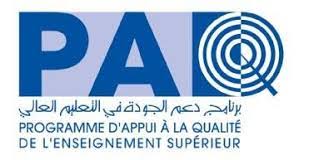 وزارة التعليم العالي والبحث العلمي المعهد العالي للدراسات التكنولوجية بالقصريناعلان استشارة عدد 24/2023 القيام بدورات تكوين اشهاد في علوم الاعلامية لفائدة المعهد العالي للدراسات التكنولوجية بالقصرين          في اطار برنامج دعم جودة التعليم العالي  يعتزم المعهد العالي للدراسات التكنولوجية بالقصرين القيام  باستشارة عدد 24/2023 القيام بدورات تكوين اشهاد في علوم الاعلامية  لفائدة المعهد العالي للدراسات التكنولوجية بالقصرين  .     يمكن للراغبين في المشاركة الاستشارة  من مقر المعهد ابتداء من تاريخ صدور هذا الاعلان  ويجب تضمين العروض في ظرف خارجي مغلق ومختوم يحمل عبارة :	" اعلان استشارة عدد24/ 3 202 المتعلقة بالقيام القيام بدورات تكوين اشهاد في علوم الاعلامية لفائدة المعهد العالي للدراسات التكنولوجية بالقصرين"لايفتح"       ترسل الظروف المحتوية على العروض عن  طريق البريد مضمون الوصول أو عن طريق البريد السريع أو تسلم مباشرة إلى مكتب الضبط بالمعهد العالي للدراسات التكنولوجية بالقصرين في الآجال المحددة إلى العنوان التالى : 	المعهد العالي للدراسات التكنولوجية بالقصرين - المركب الجامعي بالقصرين 	ص ب 448 	      حدد اخر اجل لقبول العروض ليوم اثلاثاء20/06/2023  بالاعتماد على ختم مكتب الضبط للمعهد و تلغى كل العروض الواردة بعد التاريخ  المحدد لقبول العروض و يعتمد ختم مكتب الضبط للمعهد للتثبت من تاريخ الوصول  .تاريخ صدور الاعلان 08/06/2023